RZĄDOWY PROGRAM ODBUDOWY ZABYTKÓW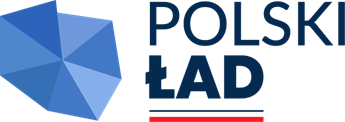 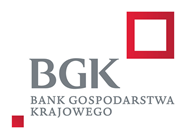 Załącznik nr 7 do zapytania ofertowego nr 1/2024z dnia 20.02.2024 r.……………………………………………..(Miejscowość, data)Zamawiający:Parafia Rzymskokatolicka pw. Świętego Stanisława Biskupa w PrzylesiuPrzylesie 38, 49-351 PrzylesieFORMULARZ OFERTYDANE OFERENTA:Nazwa/ imię i nazwisko Oferenta……………………………………………………………………………………………………………………………………………………………………………………………………Adres Oferenta ……………………………………………………………………………………………………………….……………………………………………………………………………………Numer telefonu......................................................................... dres e-mail .............................................................................. REGON:..........................................................NIP.......................................................................PESEL:.......................................................................................... (dotyczy osób fizycznych). NUMER WPISU DO KRS :............................................................. (dotyczy podmiotów podlegających wpisowi do Krajowego Rejestru Sadowego). Osoba do kontaktu ……………………………………………………………………………tel.: …………………………………………………………………………………………....adres e-mail: ………………………………………………………………………………….TREŚĆ OFERTY:W odpowiedzi na zapytanie ofertowe nr 1/2024 z dnia 20.02.2024 r. składam niniejszą ofertę na realizację zadania inwestycyjnego pn. „Ochrona dziedzictwa kulturowego na Szlaku Polichromii Brzeskich poprzez wymianę pokrycia dachu kościoła w Przylesiu”, mającego na celu kontynuowanie zachowania materialnego dziedzictwa kulturowego jakim jest zabytkowy kościół pw. Świętego Stanisława Biskupa w Przylesiu, którego realizacja nastąpi poprzez wykonanie robót budowlanych zabytkowego dachu kościoła.Inwestycja dofinansowana jest z  Rządowego Programu Odbudowy Zabytków
(NR RPOZ/2022/10885/PolskiLad),Oferujemy wykonanie przedmiotu zamówienia zgodnie z treścią Zapytania ofertowego
za cenę:* Cena podana w ofercie winna obejmować wszystkie koszty i składniki związane z wykonaniem zamówienia oraz warunkami stawianymi przez Zamawiającego w treści Zapytania ofertowego, w tym podatek VAT. 1. Oświadczamy, że zapoznaliśmy się z treścią Zapytania ofertowego, nie wnosimy do niego zastrzeżeń oraz zdobyliśmy konieczne informacje potrzebne do właściwego przygotowania oferty, wykonania zamówienia i uznajemy się za związanych określonymi w nim zasadami postępowania.2. Oświadczamy, że podana cena stanowi cenę ryczałtową i obejmuje wszystkie koszty niezbędne do należytego wykonania niniejszego zamówienia.3. Gwarantujemy wykonanie niniejszego zamówienia zgodnie z treścią zawartą w Zapytaniu ofertowym.4. Gwarantujemy wykonanie zamówienia w terminie wskazanym w treści zapytania ofertowego tj. do dnia  30.09.2024 r.5. Oświadczamy, że spełniamy warunki udziału w postępowaniu zawarte w Zapytaniu ofertowym, na dowód czego dołączamy do oferty:1) Oświadczenie w zakresie spełniania warunków na druku stanowiącym załącznik nr 8 
do Zapytania ofertowego.2) Wykaz robót budowlanych na druku stanowiącym załącznik nr 9 do Zapytania ofertowego.6. Zobowiązujemy się do udzielenia Zamawiającemu gwarancji na piśmie na wykonany 
i przekazany przedmiot zamówienia na okres 5 lat od dnia odbioru końcowego, dołączając dokument gwarancyjny do protokołu zdawczo-odbiorczego.7. Oświadczamy, że wypełniliśmy obowiązki informacyjne przewidziane w art. 13 lub art. 14 rozporządzenia Parlamentu Europejskiego i Rady (UE) 2016/679 z dnia 27 kwietnia 2016 r. 
w sprawie ochrony osób fizycznych w związku z przetwarzaniem danych osobowych i w sprawie swobodnego przepływu takich danych oraz uchylenia dyrektywy 95/46/WE (ogólne rozporządzenie o ochronie danych) wobec osób fizycznych, od których dane osobowe bezpośrednio lub pośrednio pozyskaliśmy w celu ubiegania się o udzielenie zamówienia publicznego w niniejszym postępowaniu.** W przypadku gdy wykonawca nie przekazuje danych osobowych innych niż bezpośrednio jego dotyczących lub zachodzi wyłączenie stosowania obowiązku informacyjnego, stosownie do art. 13 ust. 4 lub art. 14 ust. 5 RODO treści oświadczenia wykonawca nie składa (usunięcie treści oświadczenia np. przez jego wykreślenie).8. Oświadczamy, że nie jesteśmy powiązani osobowo lub kapitałowo z Zamawiającym. Przez powiązania osobowe lub kapitałowe rozumie się wzajemne powiązania między Zamawiającym lub osobami upoważnionymi do zaciągania zobowiązań w imieniu Zamawiającego lub osobami wykonującymi w imieniu Zamawiającego czynności związane z przygotowaniem i przeprowadzeniem procedury wyboru Wykonawcy a Wykonawcą, polegające w szczególności na:a) uczestniczeniu w spółce jako wspólnik spółki cywilnej lub spółki osobowej,b) posiadaniu co najmniej 10 % udziałów lub akcji,c) pełnieniu funkcji członka organu nadzorczego lub zarządzającego, prokurenta, pełnomocnika,d) pozostawaniu w związku małżeńskim, w stosunku pokrewieństwa lub powinowactwa 
w linii prostej, pokrewieństwa drugiego stopnia lub powinowactwa drugiego stopnia w linii bocznej lub w stosunku przysposobienia, opieki lub kurateli.9. Oświadczamy, że nie zachodzą w stosunku do nas przesłanki wykluczenia 
z postępowania na podstawie art.  7 ust. 1 ustawy z dnia 13 kwietnia 2022 r. o szczególnych rozwiązaniach w zakresie przeciwdziałania wspieraniu agresji na Ukrainę oraz służących ochronie bezpieczeństwa narodowego (Dz. U. z 2022, poz. 835 z późn. zm. ).10. Akceptujemy termin związania ofertą: 30 dni kalendarzowych od upływu terminu składania ofert.11. W przypadku wybrania naszej oferty deklarujemy podpisanie umowy zgodnej z wzorem załączonym do zapytania ofertowego oraz z wymaganiami przedstawionymi w zapytaniu
ofertowym, w miejscu i terminie wyznaczonym przez Zamawiającego.Prawdziwość powyższych danych potwierdzam własnoręcznym podpisem, świadom odpowiedzialności karnej z art. 233 Kodeksu karnego za podanie nieprawdy..…………..…………………………………….Data i Podpis (ew. również pieczęć) Oferenta Wyrażam zgodę na przetwarzanie moich danych osobowych zawartych w ofercie dla potrzeb
niezbędnych do realizacji postępowania o udzielenie zamówienia zgodnie z ustawą z dnia 
10 maja 2018 r. o ochronie danych osobowych..…………..…………………………………….Data i Podpis (ew. również pieczęć) Oferenta Cena oferty*Cena oferty*Wartość netto SłowniezłWartość netto Słowniezł .…/100VAT ……..%SłowniezłVAT ……..%Słowniezł …/100Wartość bruttoSłownie złWartość bruttoSłownie zł…./100